Módulo 12: Enfoque en la Reproducción Examen Final para hacer en casa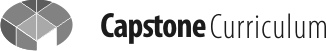 Página 1 de 5Nombre		 Fecha  	Conteste las siguientes preguntas, marcando claramente sus respuestas para cada una. Observe, por favor, que el Examen Final está dividido en dos secciones. La sección 1 consta de verdadero-falso, opción múltiple, y preguntas de corta respuesta. La sección 2 representa dos preguntas de redacción que le piden que integre lo que ha aprendido y lo conecte con su vida y ministerio.Tome nota por favor del tiempo y fecha que el instructor le ha dado para entregar el Examen Final. Los exámenes que se presenten tarde sin una excusa válida pueden bajar su calificación a discreción del instructor. Éste es un examen a libro cerrado.Sección Uno: Verdadero o falso, opciones múltiples y respuestas cortasConteste las siguientes preguntas seleccionando una de las respuestas, o dando respuestas cortas según éstas lo demanden. Cada pregunta vale un punto (¡Disculpe, pero no se dará ningún punto a medias a preguntas de corta respuesta - su respuesta o será toda correcta o toda incorrecta!)Verdadero o falso. El término Capacitación tiene que ver con transferir el liderazgo de la iglesia creciente a sus miembros, para que se pueda autogobernar, autosustentar y autoreproducir.¿Cuál de ls siguientes razones de "seguimiento" a los nuevos discípulos en la iglesia?El diablo procurará mentirles sobre la naturaleza de su compromiso con Cristo.Los cristianos nuevos e inmaduros son vulnerables a cometer errores al comienzo de su caminar de fe.Los nuevos creyentes deben ser reorientados al respecto de su decisión lo antes posible.Los nuevos creyentes necesitan un cuidado pastoral inmediato que vele por sus almas.Todas las anterioresVerdadero o falso. Uno de los criterios para una iglesia que se enfoca en la reproducción es que a los misioneros y a aquellos que ayudaron a fundarla no se les permite tener algún papel en el futuro y la visión de la misma.¿Qué declaración NO es CIERTA con respecto a iglesias que se reproducen?Deben ser iglesias saludables, estables y seguras en su liderazgo y membresía.Deben ser capaces de financiar sus propias iniciativas ministeriales sin la ayuda de otros.Deben estar comprometidas en reproducirse dondequiera que Dios guíe, incluso en su propia cultura.Deben involucrarse en un ministerio activo a favor de los perdidos y por las misiones.Todas las anteriores son respuestas válidas.¿Qué declaración es cierta sobre el concepto de oikos (familia) del Nuevo Testamento?Muchas de las primeras iglesias se reunían y organizaban en su oikos.La evangelización usualmente se dirigía a todo el oikos, es decir, a toda la casa.La mayoría de las iglesias misioneras plantadas por Pablo estaban constituidas por una o más casas (o oikia).Las casas, una vez convertidas a Jesucristo y su Reino, podían constituir una iglesia.Todo lo anterior es cierto.¿Cuál de los siguientes declaraciónes es un elemento central en un líder con un corazón de pastor?Posee un amor y un deseo genuino por servir al pueblo de DiosEs capaz de gobernar la iglesia como si fuera un motor comercial bien aceitadoInsiste en que la iglesia le pague a élya su personal un “salario digno” según la economía actualNinguna de las anteriores¿Cuál declaración NO es un elemento característico de una iglesia que se enfoca en la reproducción?Una iglesia comprometida únicamente con las reuniones de adoración contemporáneasUna iglesia que elige sus propios pastores y líderesUna iglesia que genera ingresos para sus operaciones y ministerioUna iglesia que fielmente administra sus recursos y propiedadesLa etapa de plantación de iglesias en la que establecemos el fundamento inicial del ministerio a través de la oración, la selección de nuestro equipo, el área objetivo y el entendimiento de las necesidades de la comunidad se denomina:PrepararLanzarTransiciónNutrirLa gente en su mayoría viene a Cristo a través de:Un pastor que comparte las Buenas Nuevas con ellosLa visita de alguien de la iglesiaUna cruzada evangelística o un programa televisivoUn amigo o familiarNinguno de los anterioresTres  tipos  de  contactos  que  ponen  en  marcha  el  oikos moderno son 	, 	, y 	.Verdadero o falso. Al comienzo de la obra evangelística de los apóstoles, no permitían que los gentiles y los judíos se asociaran en las igleisas.El término griego para el tipo de ejemplo y modelo que representa el discipulador es:TyposKerygmaEnergiaNinguno de los anterioresUno de los 10 principios de plantación de iglesias urbanas transculturales es 	.La definición de  Capacitación implica la transición hacia 	, 	, y 	.Verdadero o falso. No es necesario bautizar a los nuevos creyentes antes de reconocerlos como miembros del cuerpo local de creyentes.Lo primero que debemos reconocer en un líder creíble para una iglesia creciente es que debe ser llamado por Dios para liderar. Este llamado también es descrito como 	.Para hacer que la etapa de transición sea sólida, debe:Evitar la dependencia rechazando cualquier tipo de ayuda para la nueva iglesia.Animar a la iglesia a hacerse fuerte por sí misma antes que haga amistades con otros.Reconocer que el objetivo de la transición no es simplemente la supervivencia, sino el crecimiento y la reproducción continua de la nueva iglesia en el ministerio y la generosidad.No darles autoridad inmediatamente, ya que las iglesias urbanas necesitan mayor supervisión que otras.Verdadero o falso. En lo que respecta al futuro de la iglesia, la transición implica la transferencia de autoridad de líderes que puedan pastorear el cuerpo.El elemento del liderazgo donde un líder emergente muestra su idoneidad al reflejar a Cristo en su estilo de vida y acciones se denominaConductaComisiónSer competenteCarácterCurriculum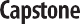 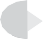 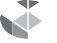 Módulo 12: Enfoque en la Reproducción Examen Final para hacer en casaPágina 5 de 5Verdadero o falso. Lo que se necesita para guiar una iglesia creciente es la disponibilidad de hacerlo, y el deseo sincero de hacerlo; los dones del Espíritu Santo no necesitan estar presentes para este ministerio.Sección Dos: Preguntas del ensayoConteste en otra hoja las siguientes preguntas lo mejor que pueda, procurando manifestar todo su conocimiento y entendimiento en cuanto a Enfoque en la Reproducción. Cada pregunta vale cinco puntos.Pregunta 1Hemos presentado la metodología y visión para plantar iglesias transculturales entre los pobres de la ciudad por medio de Evangelizar, Equipar y Capacitar. Estas tres cosas tienen un paralelo con el acróstico PLANTAR que indica el proceso de plantación de iglesias. Dé una breve definición y bosquejo de cada una de estas 3 etapas y su correspondiente letra en el acróstico PLANTAR. ¿Cómo es que estas tres etapas nos ayudan a entender la riqueza del ministerio urbano entre los citadinos no alcanzados? Por favor, use la Escritura y presente respuestas lo más completa posibles.Pregunta 2La noción del oikos tiene que ver con el papel que las redes afectivas juegan para ganar a los no alcanzados para Cristo. Defina oikos, y ofrezca formas en las cuales el Nuevo Testamento presenta la idea, proveyendo razones por las cuales piensa que es lógico usar los canales del oikos para evangelizar y hacer crecer iglesias entre los pobres de la ciudad.Repaso del versículo memorizadoAl dorso de esta página, por favor escriba de memoria los pasajes bíblicos que ha aprendido en este curso.